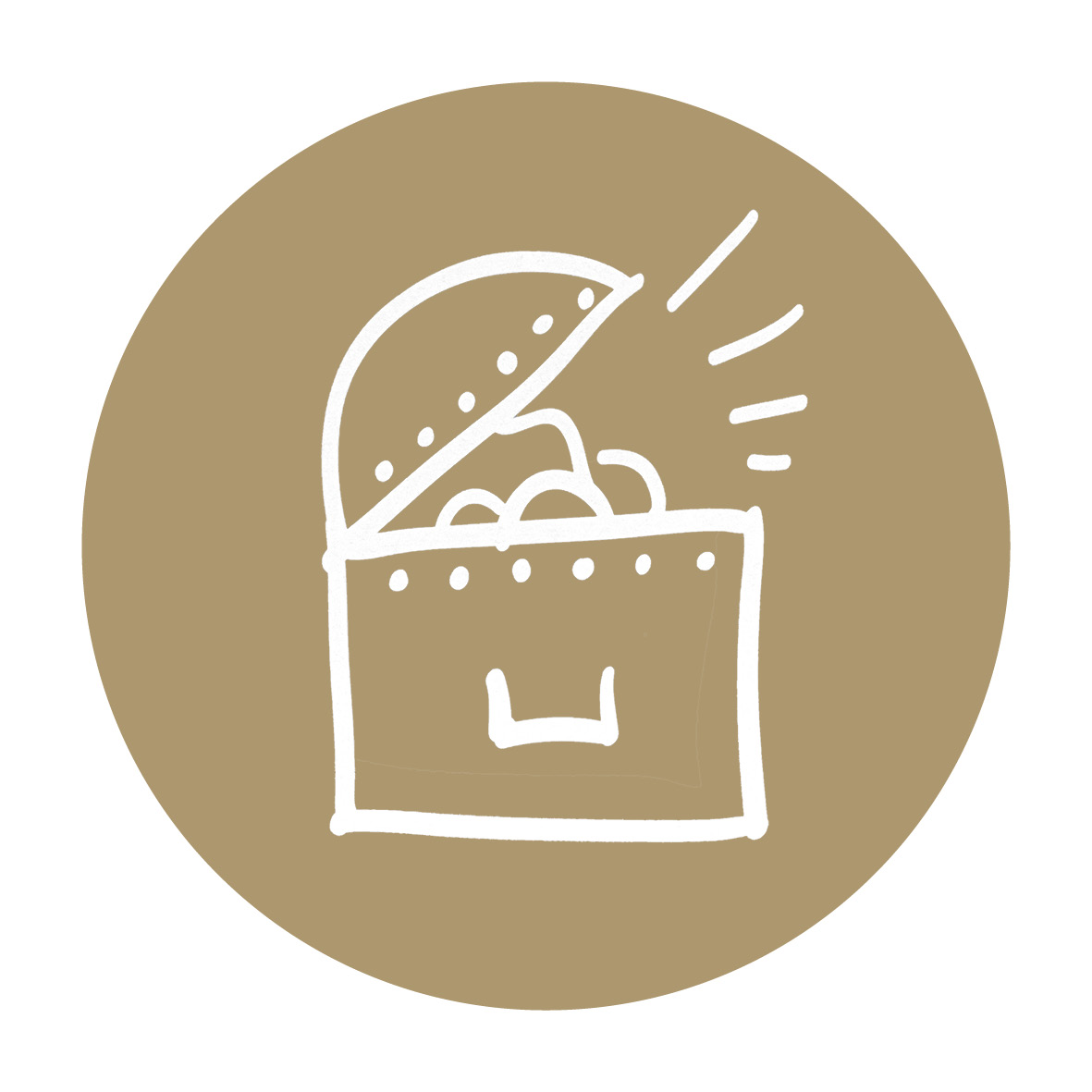 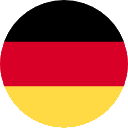 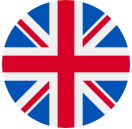 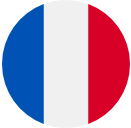 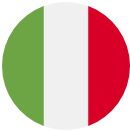 Berufliche Tätigkeiten (komplett)Jan 2015 – Apr 2018	Projektleiter Gebäudeautomation	Building Services Solutions, ZürichFührung eines Teams von ca. 3–5 MitarbeitendenKundenberatung und VerhandlungenPlanung von Neu- und UmbauprojektenKoordinieren und Begleiten der RealisierungUnterstützung der Fachgruppenleitung in der AkquisitionFeb 2010 – Dez 2014	Junior Projektleiter Gebäudeautomation	Building Services Solutions, ZürichVerantwortung für die Projektierung, Programmierung und Inbetriebnahme von kleinen bis grösseren GebäudesteuerungenMitgestaltung von modernen energiefreundlichen Gebäuden gemäss Kunden- und PlanerwünschenVerhandlung mit FachleutenFeb 2004 – Jan 2010	SPS-Steuerungstechniker 	Building Services Solutions, ZürichSchaltplanerstellung mit EPlan Programmierung von Steuerungsanlagen und AutomatisierungslösungenKundenberatung und -betreuungElektrotechnische BaustellenleitungMontage und Inbetriebnahme der Anlagen im Haus und beim KundenJan 2002 – Jan 2004	Servicemonteur HLK	Building Services Solutions, ZürichSep 1998 – Dez 2001	Elektromonteur	Elektrizitätswerke Kanton Zürich (EKZ)1994 – 1998	Elektromonteur Lehre	Elektrizitätswerke Kanton Zürich (EKZ)Aus- und Weiterbildung (komplett)2015	Kurs für Berufsbildner/innen mit eidg. Kursausweis Art. 44 BBV (EB Zürich)2014	Kurs Basis-Seminar Ausbilden von Lernenden (Siemens Schweiz)2014	Kurs Ausbilden und Betreuen von Lernenden (EB Zürich)2009 – 2010	Nachdiplomkurs Projektleiter Gebäudeautomation
	(Zuger Techniker-Informatikschule)2008 – 2009	Gebäudeautomatiker stfw (Schweizerische Technische Fachschule W’thur)2004	Dipl. SPS-Steuerungstechniker (sfb Bildungszentrum Dietikon)2003	SPS Automatisierungstechnik, 2 (Kommunikation und Visualisierung) 
	(sfb Bildungszentrum Dietikon)2002 – 2003	SPS Automatisierungstechnik, 1 (Steuerungen) (sfb Bildungszentrum Dietikon)1994 – 1998	Eidg. Fähigkeitszeugnis Elektromonteur1984 – 1994	Primarschule und SekundarschuleIT-KenntnisseMS Office, SAIA Programmiertool, diverse InbetriebnahmetoolsReferenzen auf Anfrage